Методика проверки пллаты USB –педали SRSОборудование рабочего местаДля оборудования рабочего места необходимы следущее:Компьютер с операционной системой WINDOWSПрограмма «Сом Monitor» - производства МНПП САТУРН Шнур для измерения тока потребления USB устройствМультиметр UNIT UT60H – или аналогичный с измерением тока 100мРис.1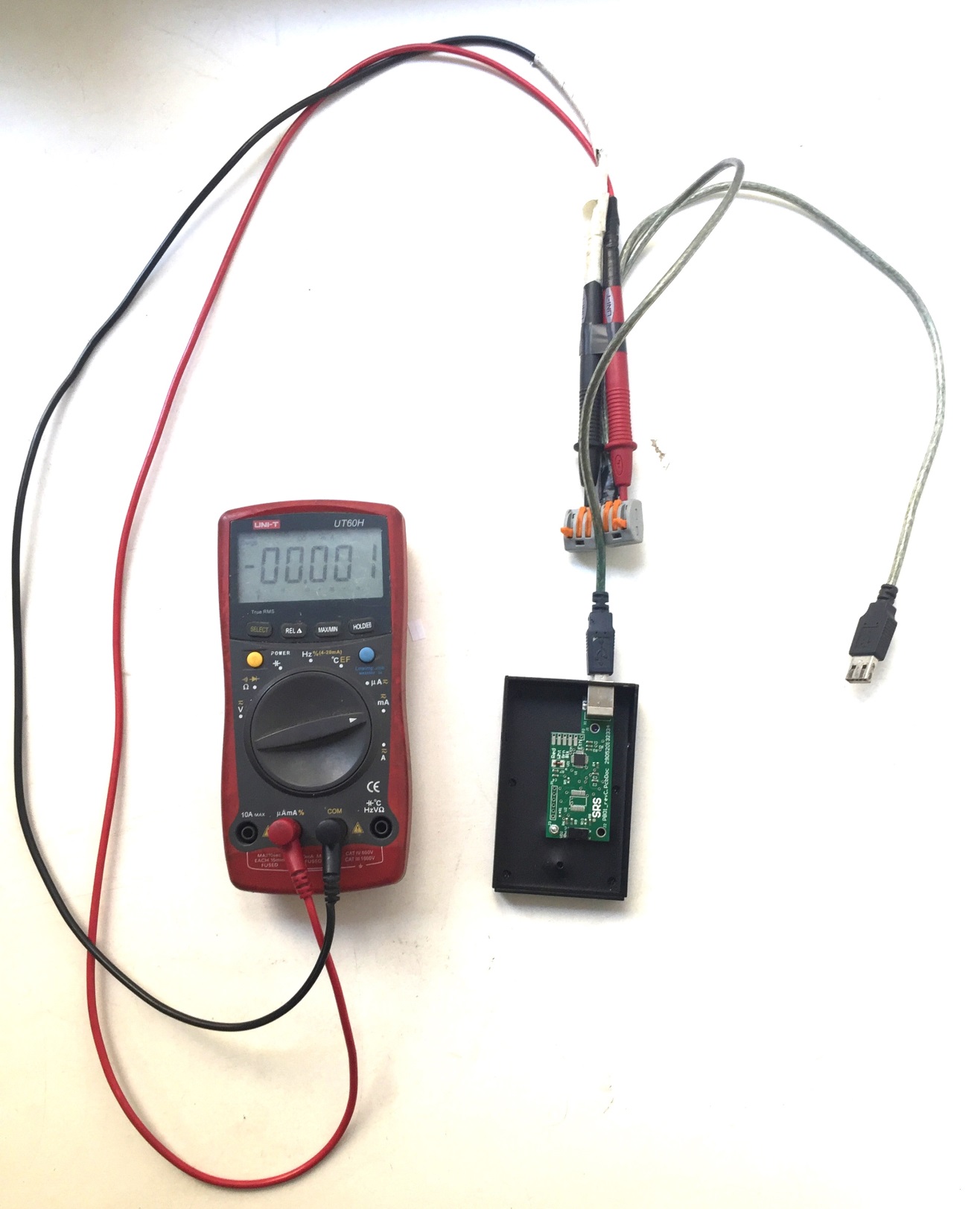 Порядок проверкиНа компьютере запускаем «Диспетчер Устройств» и программу «СомMonitor»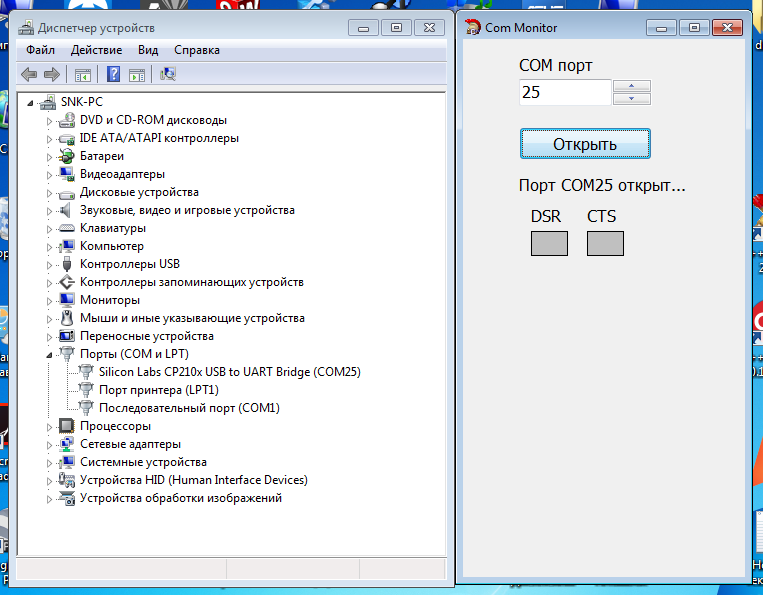 Подключаем к USB шнуру проверяемую платуКонтролируем ток потребления – он должен 30 мА +-10%  В диспетчере задач – в разделе «Порты (COM и LPT)» должен появиться новый порт «Silicon Labs CP210x USB to UART (COM…)»Номер COM порта вбиваем в поле «СОM порт» программы ComMonitorНажимаем кнопку «Открыть» . Появляется надпись «Порт СОM25 открыт»В зазор отптосенсора VD2 – вводим пластину (бумажка – не подойдет!). 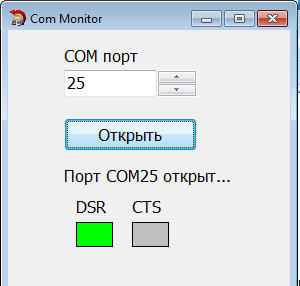 Проверяем что поле DSR- зеленымПроверка закончена!Отключаем плату  от USB разъема – поклюлючаем следеющую –не забываем нажать кнопку «Открыть»